Guía de trabajo   Recuerde que para describir: Se debe observar las características de un objeto o persona las que pueden ser físicas o psicológicas en este caso utilizaremos las psicológicas.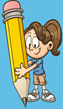 Para poder mejorar lo   afectivo debemos tener claro dónde está el aspecto a superar para esto realizaremos una tabla Ejemplo: Anota los aspectos que deseas superar          Mi trato hacia los demás I.- Actividad: para responder puedes guiarte por el ejemplo, pero pensando en tus propios aspectos a mejorar en lo afectivo                                                ¡Buen trabajo!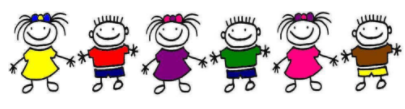 Nombre: Curso:Fecha. Objetivo:  Describir aspectos que necesitan superar en lo afectivo proponiendo acciones concretas (OA1)  Objetivo:  Describir aspectos que necesitan superar en lo afectivo proponiendo acciones concretas (OA1)  Objetivo:  Describir aspectos que necesitan superar en lo afectivo proponiendo acciones concretas (OA1) Definir que aspecto deseo superar Analizar por qué pasa que esto  Generar alternativas de solución para resolverlo Propuestas y acciones concretas Trato hacia los demás A veces me siento triste o estoy enojado por alguna situación Pedir a ayuda a mis padres o a las personas con las que vivo, en el colegio a mis profesores etcConversar para informar lo que me sucedeEscuchar para evitar el mal trato hacia otras personas Definir que aspecto deseo superarAnalizar por qué pasa que esto  Generar alternativas de solución para resolverlo Propuestas y acciones concretas